Mrs. Dillon                                                             Website: mrsdillonshistorysite.weebly.com                                                                  dillonp@mdusd.orgTwitter: @MrsDillonNHSAP European HistoryCourse SyllabusCourse DescriptionAP European History is a challenging college-level course that is structured around the investigation of 7 course themes and 19 key concepts in 4 different chronological periods from the Renaissance to the present. Besides covering the relevant historical facts from these eras and linking these facts to the analysis of the themes, the course requires you to master nine historical thinking skills. During the year, you will be provided with the opportunity to examine primary sources, such as documentary material, pictures and graphs, maps, political cartoons, statistical tables, and works of art. In addition, you will be provided with exposure to both factual narratives and to the interpretations of European history from the perspectives of a variety of different writers and historians. Historiography is the history of history. You will be examining how people have thought about and written about historical events over the course of time. You will also be provided with the opportunity to develop your analytical and interpretive writing skills, practicing short answer questions as well as document-based and long essay question essays. Besides the short answer questions, you will me writing at least one essay in each unit. This course includes history as both content and methodology. Students must demonstrate knowledge of basic chronology and major events and trends since the High Renaissance, and will develop academic skills, including 1.) Effective analysis of such primary sources as documents, maps, statistics, art, pictures, and graphs;              2.) Effective note-taking; 3.) Clear and precise written expression; and 4.) The ability to weigh evidence and reach conclusions on the basis of fact. Themes that are addressed in the course:1. Interaction of Europe and the World (INT)2. Economic and Commercial Developments (ECD)3. Cultural and Intellectual Developments (CID)4. States and Other Institutions of Power (SOP)5. Social Organization and Development (SCD)6. National and European Identity (NEI)7. Technological and Scientific Innovation (TSI)AP Historical Thinking Skills:Developments and ProcessesIdentify and explain historical developments and processes.Sourcing and SituationAnalyze sourcing and situation of primary and secondary sources.Claims and Evidence in SourcingAnalyze arguments in primary and secondary sources.ContextualizationAnalyze the context of historical events, developments, or processes.Making ConnectionsUsing historical reasoning processes (comparison, causation, and continuity and change) analyze patterns and connections between and among historical developments and processes.ArgumentationDevelop an argument.AP History Reasoning Processes:Comparison Describe and explain relative similarities and/or differences between historical developments and processes. CausationDescribe and explain causes and effects of specific historical developments and processes, as well as the relationship between those causes and effects, the primary and secondary causes, the long-term and short-term effects, and explain how context influenced said historical developments and processes, and its historical significance. Continuity and Change Over TimeDescribe and explain patterns of continuity and/or change over time, as well as the historical significance of specific historical developments in relation to even larger patterns of continuity and change. Course FormatGuided ReadingThe Spielvogel textbook is known as one of the most “student-friendly” textbooks in AP Euro classrooms nationwide, however it may challenge your vocabulary. Use it to your advantage Primary Source AnalysisFor each unit, you will be expected to read, analyze, and interpret a wide variety of primary sources such as:Written sources (letters, journals, government documents, newspapers, etc.)MapsStatistics tablesWorks of artSecondary sources and InterpretationsAside from the textbook, we will look at historical scholarship of various viewpoints and historical eras. This will help you develop your own historical interpretation.APEH WritingEach unit will give instruction and practice in writing the DBQ (Document-Based Question), SAQ (Short Answer Question) and LEG (Long Essay Question) essays. Some of these will be peer-reviewed, while others will be timed and graded in the AP style.Simulations, Discussions, and Socratic SeminarsStudents will regularly engage in simulations, discussions, and seminars that will require ACTIVE participation, critical thinking, collaboration, and group problem solving.AP Practice TestsEach unit will include a summative assessment based upon the AP Exam. These will include AP-style multiple choice questions as well as timed LEQ, SAQ, and DBQ essays.Key Concepts within Four Chronological Periods:Unit 1: 1450-1648: The Renaissance, Columbian Exchange, Reformation, and Age of Religious Wars. 	Key Concepts:1.1  The rediscovery of works from ancient Greece and Rome and observation of the natural world changed many Europeans’ view of their world. 1.2  Religious pluralism challenged the concept of a unified Europe. 1.3  Europeans explored and settled overseas territories, encountering and interacting with indigenous populations.1.4  European society and the experiences of everyday life were increasingly shaped by commercial and agricultural capitalism, notwithstanding the continued existence of medieval social and economic structures. Unit 2: 1648-1815: Absolutism, Constitutional Government, the Scientific Revolution, Transatlantic Economy, Colonial Revolutions, The French Revolution, and Napoleonic Era.	Key Concepts:2.1  Different models of political sovereignty affected the relationship among states and between states and individuals.2.2  The expansion of European commerce accelerated the growth of a worldwide economic network.2.3  The spread of Scientific Revolution concepts and practices and the Enlightenment’s application of these concepts and practices to political, social, and ethical issues led to an increased, although not unchallenged, emphasis on reason in European culture.2.4  The experiences of everyday life were shaped by demographic, environmental, medical, and technological changes.Unit 3: 1815-1914: The Conservative Restoration, Industrial Revolution, Revolutions of 1832 and 1848, the new bourgeoisie, realpolitik in Germany and Italy, and New Imperialism in Africa, Asia, and the Middle East.	Key Concepts:3.1  The Industrial Revolution spread from great Britain to the continent, where the state played a greater role in promoting industry.3.2  The experiences of everyday life were shaped by industrialization, depending on the level of industrial development in a particular location. 3.3  Political revolutions and the complications resulting from industrialization triggered a range of ideological, governmental, and collective responses. 3.4  European states struggled to maintain international stability in an age of nationalism and revolutions.3.5  A variety of motives and methods led to the intensification of European global control and increased tensions among the Great Powers.3.6  European ideas and culture expressed a tension between objectivity and scientific realism on one hand, and subjectivity and individual expression on the other. Unit 4: 1914 to the Present: World War I, the rise of communism in Russia and the Soviet Union, Economic Collapse, Rise of Totalitarianism, World War II, The Cold War and Decolonization.	Key Concepts: 4.1  Total war and political instability in the first half of the 20th century gave way to a polarized state order during the Cold War, and eventually to efforts at transnational union.4.2  The stresses of economic collapse and total war engendered internal conflicts within European states and created conflicting conceptions of the relationship between the individual and the state, as demonstrated in the ideological battle among liberal democracy, communism, and fascism. 4.3  During the 20th century, diverse intellectual and cultural movements questioned the existence of objective knowledge, the ability of reason to arrive at truth, and the role of religion in determining moral standards.4.4  Demographic changes, economic growth, total war, disruptions of traditional social patterns, and competing definitions of freedom and justice altered experiences of everyday life. Required Texts:Spielvogel, Jackson. (2018) Western Civilization, Since 1300, AP Edition. 10th edition. Cengage Learning.Niccoló Machiavelli, The Prince.Please note: I expect you to read the assigned readings ahead of time. You cannot rely on me to lecture on what was assigned in the reading. Rather than dictate events to you (“This happened, then that happened”), you must come to class prepared to answer questions about the reading.Required and Recommended Materials:An AP test prep book, if you plan on taking the AP exam in May. MUST BE PUBLISHED AFTER 2016!!A spiral bound notebook exclusively for this class for taking notes on lectures and/or reading.A binder for keeping reading materials organized. Pens, pencils, and highlighters.Post-it notes. You will often want to write notes in your textbook, but since you cannot write in the text, use post-it notes instead to annotate what you read.Rules and ExpectationsRule #1: Work HardStudents will arrive on time to class by logging on to Zoom or Google Meet at the beginning of class.Any assignments more than one week late are not entitled to receive credit.If you have a question, please ask. Communication is key, especially during distance learning. Please do so in a timely manner.Rule #2: Be KindThis is a difficult time. Distance Learning, along with quarantine and the uncertainties of today, are hard for everyone and we are all learning how to do this together. Please be considerate. Please be kind, courteous, and respectful to yourself and others.Disagreement is fine, and even encouraged, but can be done in a respectful manner.Insults, profanity, racist, sexist, or homophobic slurs will NOT be tolerated.During Distance Learning, you must behave appropriately while on camera. Failure to do so will result in removal from Zoom or Google Meet session.Classroom Supplies:Not required but donations are always appreciated.Kleenex tissuesHand sanitizerScotch tape rollsColor markerUseful Resources and Websites:The AP College Board website for students and My AP Classroom:                  https://apstudent.collegeboard.org/apcourse/ap-european-historyCreate an account using your MDUSD email account.Join my class with the code you are given in class. YouTube’s Crash Course channel: Great history videos by author John Green: http://www.youtube.com/user/crashcoursewww.khanacademy.org has great tutorial videos as well.Tom Richey, an AP Euro teacher from South Carolina, has placed his lectures and rubrics online. Go to www.tomrichey.net to access his lecture videos and review materials.Paul Sargent’s AP Euro Bit by Bit YouTube videos: Go to www.youtube.com and search “Paul Sargent AP Euro” to find his “Worldwide Classrooms” series.Course Planner and Readings: “Napoleon by winter break, Hitler by spring break” is the typical AP Euro teacher’s mantra. We will try to adhere to the following schedule. This is a planned outline for the course calendar, along with selected readings, activities, assignments, and quizzes/tests for each chapter unit. Primary and secondary sources will be assigned for each chapter throughout the year. In addition to the “Selected Readings” we will also be analyzing various styles of art in painting, sculpture, and architecture as a source of historical thought, from the Renaissance through Modern Art.SEMESTER ONE:Week 1: Introduction, Course SyllabusSummer homework due; review of summer homeworkMultiple Choice Quiz on Chapter 11 Summer ReadingContextualization: Medieval Sports, Medieval LanguageFootball DBQ: Understanding Point-of-ViewWeeks 2 and 3: 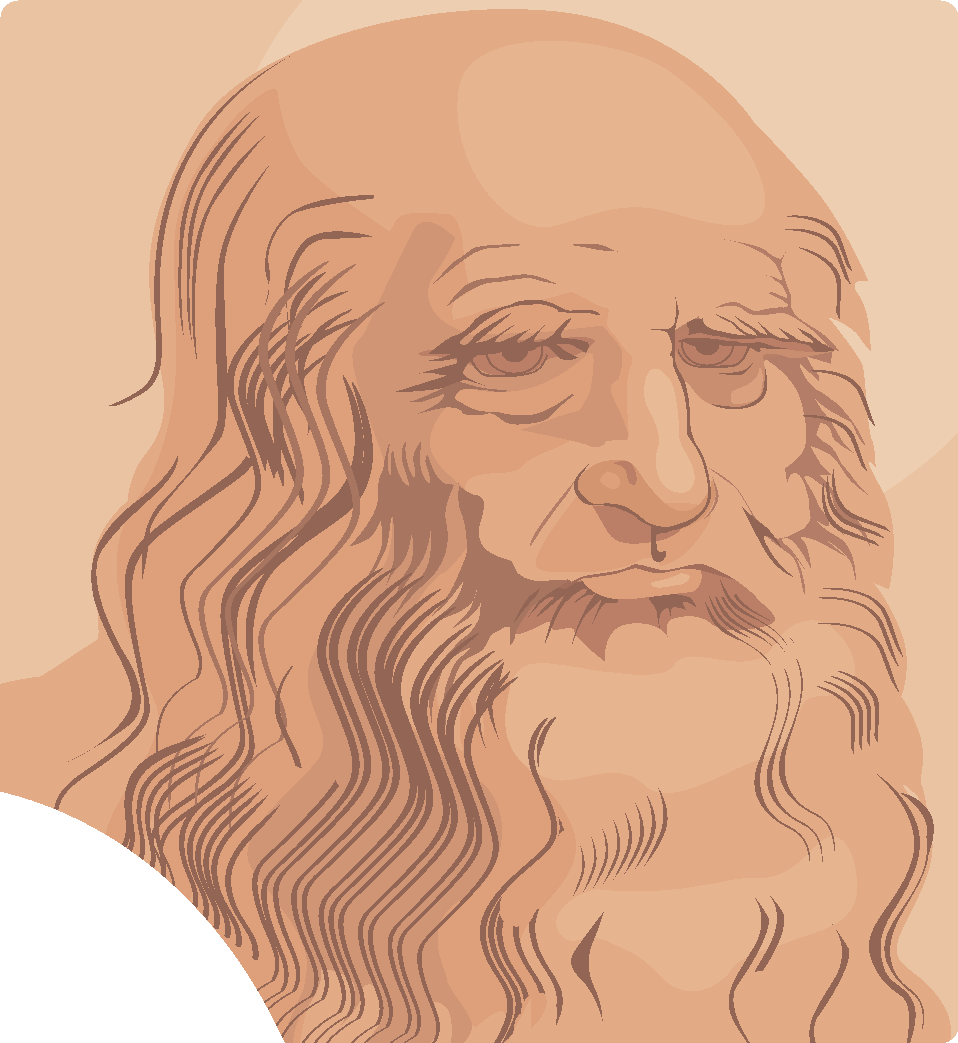 How to do AP Euro ID’s (Reading Identifications)Historical Thinking SkillsChapter 12- The RenaissanceThe Making of Renaissance Society The Italian States in the RenaissanceThe Intellectual RenaissanceThe Artistic RenaissanceThe European State in the RenaissanceThe Church in the RenaissanceSelected readings:Petrarch: A Letter to BocaccioChristine de Pizan: The City of LadiesCastiglione: The Book of the CourtierPeter Paul Vergerio: On the Liberal ArtsPico de la Mirandola: Oration on the Dignity of ManErasmus: A Humanist Prescription for the Education of Princes.Jacob Burhardt: The Civilization of the RenaissancePeter Burke: The Myth of the RenaissanceWeeks 4 and 5: CHAPTER 13:Reformation and the Religious Warfare in the 16th CenturyPrelude to ReformationMartin Luther and the Reformation in GermanyThe Spread of the Protestant ReformationThe Social Impact of the Protestant ReformationThe Catholic Counter-ReformationPolitics and the Wars of Religion in the 16th CenturySelected readings: Erasmus: Julius Exclusus (Julius Excluded From Heaven)- a playJohan Tetzel: IndulgencesMartin Luther, Justification of Faith; Bondage of Will; Condemnation of the Peasant RevoltJohn Calvin: Institutes of the Christian ReligionSaint Teresa of Avila: The Way of PerfectionIgnatius Loyola: Constitution of the Society of JesusSeveral selected secondary sources, including Euan Cameron’s What was the Reformation, G.R. Elton’s A Political Interpretation of the Reformation, and Boxer & Quartert’s Women in the Reformation. Ogier Ghiselin de Busbecq: Civil War in FranceCardinal Richelieu: Political Will and TestamentJohn Knox: The First Blast of the Trumpet…The Edict of Nantes, Henry VI of France  Week 6: CHAPTER 14: Europe and the World, New Encounters 1500-1800On the Brink of a New WorldNew Horizons: The Portuguese and Spanish EmpiresNew Rivals on the World StageThe Impact of European ExpansionToward a World EconomySelected Readings:Christopher Columbus: A Letter to Ferdinand and IsabellaBartolome de las Casas: Amerindians and the Garden of EdenTravels by Marco PoloThe Spanish Conquistador: Cortes and the Conquest of MexicoThe Atlantic Slave TradeWest Meets East: An Exchange of Royal LettersAn Imperial Edict to the King of England- QianlongThe Mission- Felix de AzaraPERIOD 1 UNIT EXAM DBQ ESSAY Weeks 7 and 8: CHAPTER 15: State Building and the Search for Order in the 17th CenturySocial Crises, War, and RebellionsWitch HuntsThe Practice of Absolutism: Western EuropeAbsolutism in Central, Eastern, and Northern EuropeLimited Monarchy and RepublicsThe Flourishing of European CultureSelected readings:The Hammer of Witches, by Kramer and SpengelThe Devil’s Handmaid: Women in the Age of Reformations, by William MonterHajo Holborn: A Political Interpretation of the Thirty Years WarCarl Freidrich: A Religious Interpretation of the Thirty Years War            How the Spice Trade Changed the WorldThe Powers of the Monarch in England, by James IThe Powers of Parliament in England, by the House of CommonsWar and Peace in the Old Regime, by M.S. AndersonMemoirs for the Instruction of a Dauphin, by Louis XIVLeviathan, by Thomas HobbesSecond Treatise of Government, by John LockeThe Great Czar, by Feofan ProkopovichA Secret Letter: Monarchical Authority in Prussia, by Frederick WilliamCorrespondence with Alexis, by Peter the GreatWeek 9:CHAPTER 16: The Scientific Revolution and the Emergence of Modern ScienceBackground to the Scientific Revolution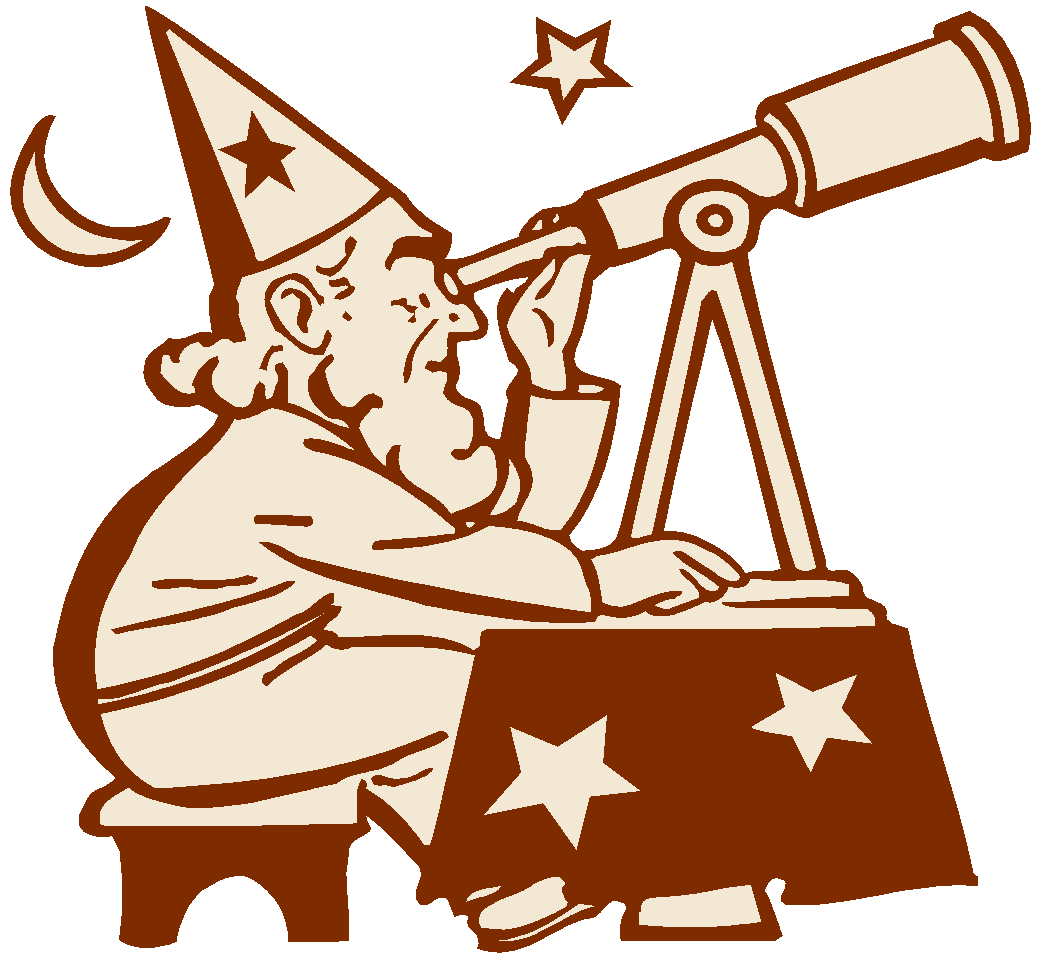 Toward a New Heaven: A Revolution in AstronomyAdvances in Medicine and ChemistryWomen in the Origins of Modern ScienceToward a New Earth: Descartes, Rationalism, and a New View of Humankind The Scientific Method and the Spread of Scientific KnowledgeSelected Readings:The Discourse on Method, by Rene DescartesLetter to Christina of Tuscany, by Galileo GalileiPapal Inquisition of 1633: Galileo CondemnedMathematical Principles of Natural Philosophy, by Isaac NewtonNature as a Machine: The Clock, by Steven ShapinNewton’s Rules of ReasoningThe Starry MessengerKepler and the Emerging Scientific CommunityThe Education of Women, by Margaret CavendishWhat is a Man in the Infinite? By PascalWeeks 10 and 11: CHAPTER 17: The 18th Century: An Age of EnlightenmentThe EnlightenmentCulture and Society in the EnlightenmentReligion and the ChurchesSelected Readings:What is Enlightenment?, by Immanuel KantThe System of Nature, by Baron d’HolbachProspectus for the Encyclopedia of Arts and Sciences, by DiderotPhilosophical Dictionary: The English Model, by VoltairePhilosophical Dictionary: Religion, by VoltaireThe Age of Reason: Deism, by Thomas PaineThe Social Contract, by Jean-Jacques RousseauOn Crimes and Punishment, by Cesare BeccariaWomen: Especially Constituted to Please Men, by RousseauA Vindication of the Rights of Women, by Mary WollstonecraftSelected Readings: The Complete English Tradesman, by William DafoeLetter to Lady R., 1716, by Lady Mary MontaguWomen of the Third EstateThe Ancien Regime: Ideals and Realities, by John RobertsThe Resurgent Aristocracy, by Leonard KriegerLords and Peasants, by Jerome BlumWeeks 12 and 13: CHAPTER 18: The 18th Century: European States, International Wars, and Social ChangeThe European StatesWars and DiplomacyEconomic Expansion and Social ChangeThe Social Order of the 18th CenturySelected Readings:Political Testament, by Frederick the GreatIn Defense of Mercantilism, by Thomas NunThe Slave Trade, by AnonymousDescription of the West Coast of Guinea, by William BosmanA Description of the Middle Passage, by Oloudah EquianoA Speech in the House of Commons in India, 1772, by Sir Robert CliveThe Complete English Tradesman, by William DafoeLetter to Lady R., 1716, by Lady Mary MontaguWomen of the Third EstateThe Ancien Regime: Ideals and Realities, by John RobertsThe Resurgent Aristocracy, by Leonard KriegerLords and Peasants, by Jerome BlumWeeks 14-15:      CHAPTER 19: A Revolution in Politics- The French Revolution and Napoleon The Beginning of the Revolutionary Era: The American RevolutionBackground to the French RevolutionThe French RevolutionThe Age of NapoleonSelected Readings:Common Sense, by Thomas PaineTravels in France: Signs of Revolution, by Arthur Young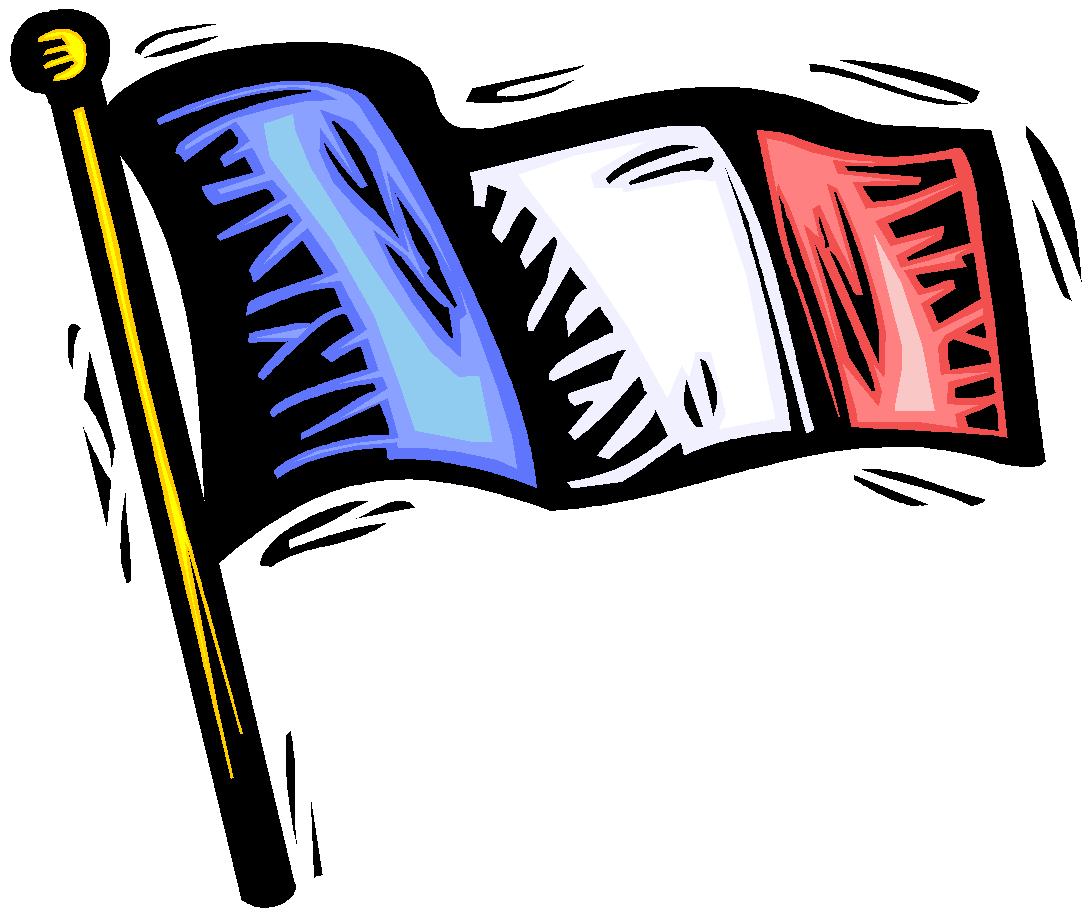 The Cahiers: Discontent of the Third EstateWhat is the Third Estate? by Abbé SieyesDeclaration of the Rights of Man and of the CitizenDeclaration of the Rights of Woman, by Olympe de GougesA Speech to the National Convention, by RobespierreA Soldier’s Letter to his Mother: Revolutionary NationalismMemoirs: Napoleon’s Appeal by Madame RemusatMemoirs: Napoleon’s Secret Police by Joseph FouchéNapoleon’s DiaryNapoleon’s Proclamation to his Troops in Italy, 1796Napoleon’s Account of the Internal Situation in France, 1804Week 16: CHAPTER 20: The Industrial Revolution and its Impact on European SocietyThe Industrial Revolution in Great BritainThe Spread of IndustrializationThe Social Impact of the Industrial RevolutionSelected Readings:Testimony for the Factory Act of 1833: Working Conditions in EnglandThe Condition of the Working Class in England, by Friedrich EngelsThe Industrial Revolution in Russia, by Peter StearnsEarly Industrial Society: Progress or Decline?Week 17: Finals Week, end of Semester 1 SEMESTER TWO:Week 18-19: CHAPTER 21: Reaction, Revolution, and Romanticism, 1815-1850The Conservative OrderThe Ideologies of ChangeRevolution and ReformThe Emergence of an Ordered SocietyCulture in an Age of Reaction and Revolution: The Mood of RomanticismSelected readings: Secret Memo to Tsar Alexander I, by Prince MetternichThe Carlsbad DecreesAddress to Second National Congress, by Simòn BòlivarThe Congress of Vienna, by Hajo HolburnWestern Liberalism, by E.K. Bramsted and K.J. MelhuishEnglish Liberalism, by Jeremy BenthamWeeks 20-21: CHAPTER 22: An Age of Nationalism and Realism The France of Napoleon III National Unification: Italy and GermanyNation Building and Reform: The National State in MidcenturyIndustrialization and the Marxist ResponseScience and Culture in an Age of RealismSelected Readings:Speeches on Pragmatism and State Socialism; Blood and Iron, by Otto von BismarckThe Duties of Man, by Giuseppe MazziniMilitant Nationalism, by Heinrich von TreitschkeSybil, Or the Two Nations, by Benjamin DisraeliGerman Unification, by David BlackbournWeek 22: CHAPTER 23: Mass Society in an “Age of Progress”: 1871-1894The Growth of Industrial ProsperityThe Emergence of a Mass SocietyThe National StateSelected Readings:Sybil, Or the Two Nations, by Benjamin DisraeliThe Department Store and the Beginnings of Mass ConsumerismProstitution in Victorian LondonThe Voice of Evolutionary Socialism: Eduard BernsteinThe Housing Venture of Octavia HillAdvice to Women: Two ViewsWomen’s Soccer: 1881Bismarck and the Welfare of the WorkersWeeks 23-24: CHAPTER 24: An Age of Modernity, Anxiety, and Imperialism, 1894-1914 Toward the Modern Consciousness: Intellectual and Cultural Developments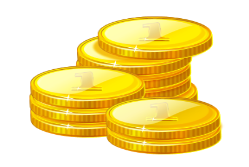 Politics: New Directions and New UncertaintiesThe New ImperialismInternational Rivalry and the Coming of WarSelected Readings:Socialist Women: Becoming Socialist, by Anna MeierWhy We Are Militant, by Emmeline PankhurstFoundations of the Nineteenth Century: Racism, by Houston ChamberlainJudaism in Music: Anti-Semitism, by Richard WagnerA Suffragette Goes to Prison, by Emmeline PankhurstOfficial Report on Bloody Sunday in St. PetersburgThe Origin of Species and The Descent of Man, by Charles DarwinLiberalism and Social Darwinism, by Herbert SpencerRerum Novarum (Of New Things), by Pope Leo XIIIThe Subjection of Women, by John Stuart Mill“J’Accuse!” An Indictment of France’s Military Elite, by Emile ZolaA Doll’s House, Act III, from a play be Henrik IbsenDoes Germany Need Colonies? by Friedrich FabriThe White Man’s Burden, by Rudyard KiplingThe Gentlemen of the Jungle, by Jomo KenyattaControlling Africa: The Royal Niger Company Standard TreatySocial Darwinism and Imperialism by Karl PearsonImperialism, the Highest State of Capitalism, by Vladimir LeninWeeks 25-26: CHAPTER 25: The Beginnings of the 20th Century Crisis: War and RevolutionThe Road to World War IThe Great WarWar and Revolution (Russia)The Peace SettlementSelected Readings:Dulce Et Decorum Est, by Wilfred Owen (and other WWI poems)The Battle of the Somme: Conflicting ReportsThe Battle for Verdun, 1916 Report from the FrontApril Theses and Speech to the Petrograd Soviet, by Vladimir LeninProgram of the Provisional Government in RussiaThe Fourteen Points, by Woodrow WilsonWeeks 27-28: CHAPTER 26: The Futile Search for Stability: Europe Between the Wars, 1919-1939An Uncertain PeaceThe Democratic States in the WestThe Authoritarian and Totalitarian StatesThe Expansion of Mass Culture and Mass LeisureCultural and Intellectual Trends in the Interwar YearsSelected Readings:The Road Back and Restless Days, by Erich Maria Remarque          and Lilo LinkeWith Germany’s Unemployed, by Heinrich HauserProgram of the Popular Front, 1936Civilization and its Discontents, by Sigmund FreudThe Doctrine of Fascism, by Benito MussoliniMein Kampf, by Adolf HitlerThe German Woman and National Socialism, by Guide DiehlThe Theory and Practice of Hell: The Nazi Elite, by Eugene KogonSoviet Collectivization: Problems of Agrarian Policy, by Josef StalinReport to the Congress of Soviets, 1936, by Josef StalinWeeks 29-30: CHAPTER 27: The Deepening of the European Crisis: World War II Prelude to War (1933-1939)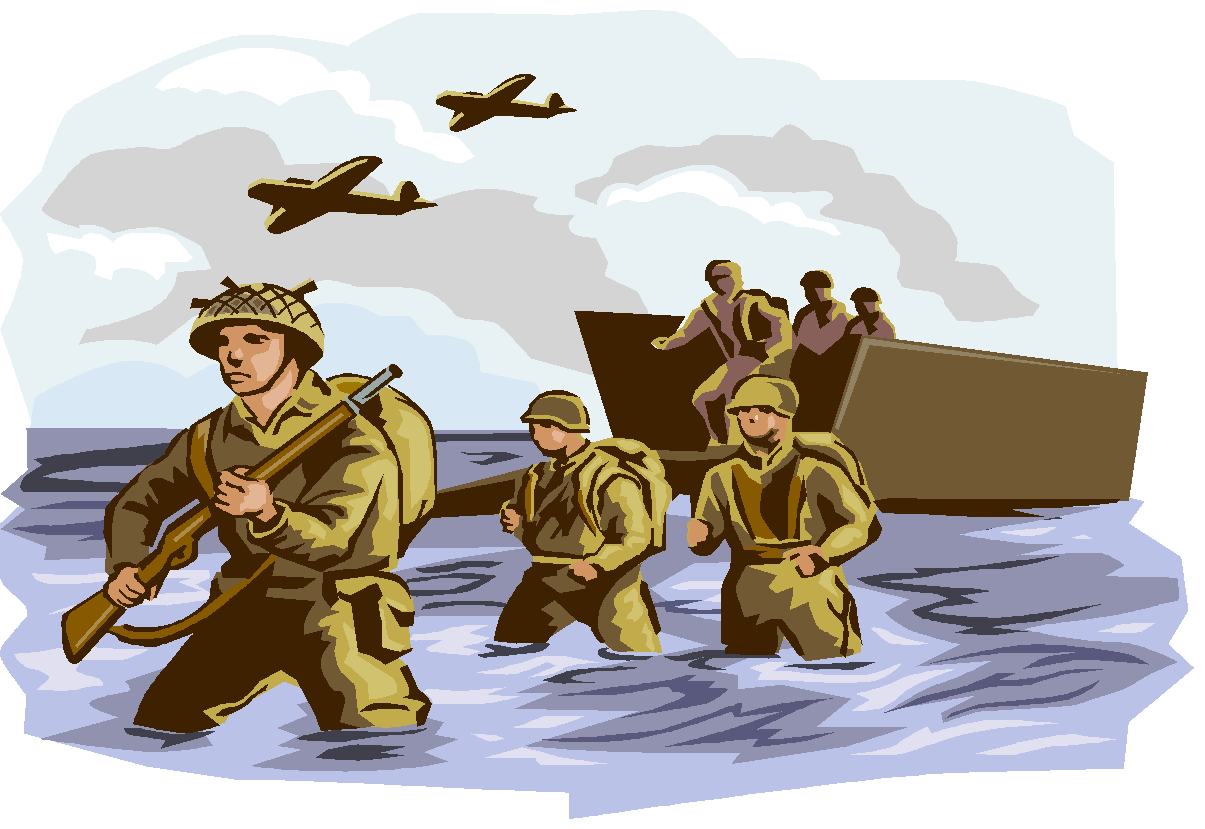 The Course of World War IIThe New OrderThe Home FrontAftermath of the WarSelected Readings:A Justification of Japanese Expansion, by Ryusaku TsunodaTwo Poems of the Spanish Civil WarReport from GuernicaThe Evacuation of Dunkirk, by Douglas WilliamsThe Battle of Britain, by Mrs. Robert HenreyA German Soldier at Stalingrad, by William HoffmanThe Informed Heart: Nazi Concentration Camps, by Bruno BettelheimWitness to the Holocaust, by Fred BaronRace and Space, by Doris BergenSpeech to the House of Commons, June18,1940, by Winston ChurchillThe Nuremburg Laws, 1935The Jewish Question as a World Problem, by Alfred RosenbergWeek 31: CHAPTER 28: Cold War and a New Western World, 1945-1965Development of the Cold WarEurope and the World: DecolonizationRecovery and Renewal in EuropeThe United States and Canada: A New EraPostwar Society and Culture in the Western WorldSelected Readings:The Truman Doctrine and Marshall PlanThe Cold War: A Soviet Perspective, by B.N. PonomaryovThe Cominform Defines Conflict Between the USSR and the U.S.Khruschev Denounces the Crimes of Stalin: The Secret SpeechThe Berlin Wall, by Jens ReichDeclaration Against Colonialism, The United NationsNonviolence in Peace and War, by Mohandas GandhiThe Balfour Declaration, U.N. Resolution 242, and a Palestinian MemoirWho Started the Cold War? American and Soviet PerspectivesThe Cuban Missile Crisis from Khruschev’s PerspectiveWeek 32: CHAPTER 29: Protest and Stagnation: The Western World 1965-1985A Culture of ProtestA Divided Western World The Cold War: A Move to Détente Society and Culture in the Western World Selected Readings: British Labor’s Rise to Power, by Harry W. LaidlerThe Second Sex and Feminist Manifesto, by Simon de              BeauvoirExistentialism and Humanism, by Jean Paul SartreThe Times They Are A-Changin: The Music of Youthful Protest1968: The Year of Student RevoltsCzechoslovakia, 1968: The Two Faces of Communism“Thatcherism and the Free Market, by Margaret ThatcherThe Fury of the Red GuardsThe Limits of Modern TechnologyWeek 33: CHAPTER 30: After the Fall: The Western World in a Global Age (since 1985)Toward a New Western OrderAfter the Cold War: New World Order or Age of Terrorism?New Directions and New Problems in Western SocietyWestern Culture TodayToward a Global Civilization: New Challenges and HopesSelected Readings: The Short Century- It’s Over, by John LukasThe End of the Cold War, by R.L. GarthoffAfter Communism: Causes for the Collapse, by Robert HeilbronerTerrorism and the Clash of Civilizations, by Samuel P. HuntingtonReligious Terrorism, by Mark JuergensmeyerSpeech on Russia’s Development Strategy through 2020, Vladimir Putin                                       Voices from Chernobyl, by Svetlana AlexievichCNBC European Business, 2008 editorial by Richard LofthouseGlobalization, by Thomas L. FriedmanGlobal Warming, by Elizabeth KolbertEcological Threats by J.R. McNeillWeek 34:                   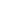 REVIEW, REVIEW, REVIEWAP EXAM FRIDAY MAY 6!!Weeks 35- 38: AP Euro Film FestivalField Trip: Legion of Honor Final projects/examsGrading System:Grades are weighted in the following categories:Essays (DBQ, LEQ, SAQ): 30%Multiple Choice Assessments: 30%Assignments and Projects: 40%Based on recommendations of the College Board, the following scale will be used:90-100%= A80-89%=   B70-79%=   C60-69%=   D0-59%=     FAll DBQs (Document-Based Question Essay) will be based on a 7-point scale (no half points). The standards for grading will focus on thesis statement clarity, logic of argument, evidence, outside information provided, etc.7= 100%  = A+6= 95%    = A5= 85%    = B4= 75%    = C3= 65%    = D2= 55%    = F1= 45%    = FAll LEQs (Long Essay Question) will be based on a 6-point scale (no half points). There are four different types of LEQs: Causation, Comparison, Continuity and Change Over Time, and Periodization. 6= 100% = A5= 92% = A-4= 82% = B-3= 72% = C-2= 62% = D-1= 52% = FFinal Note:Please remember that this class may be challenging, but at the end of the year, you will find that you have acquired great skills in reading, analysis, critical thinking, and writing. If you try your best and do not fall behind in the homework, success is possible and attainable. If you are struggling with any material or reading, please contact Mrs. Dillon as soon as possible- don’t wait! Best of luck in this school year.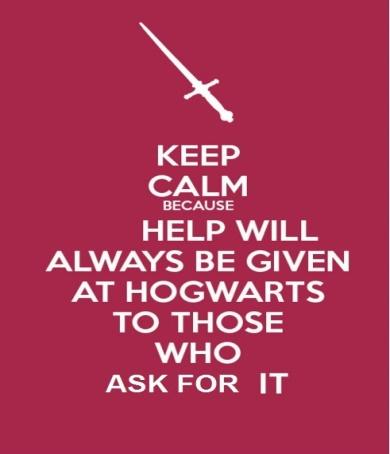 AP EUROPEAN HISTORY STUDENT CONTRACTI, _______________, have read and understand the course, rigor, and requirements for success in the class. I promise to try my best and always ask for help when I need it. I understand that this course requires me to pull my own weight and keep up with the assigned reading. I also understand that by preparing for and passing the AP exam in May, I can earn college credit, and therefore will give it my best effort. Finally, I understand that I must be an active participant in the class in order to gain as much knowledge as I can from this course. Student Signature/Name: __________________________Parent Name: ___________________         Date: ______________________________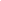 ______________________________Mrs. Paula Dillon, AP European History teacher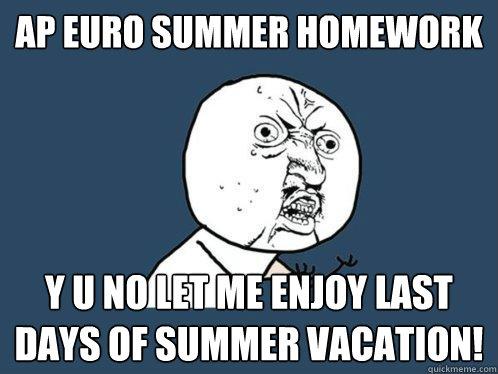 Please type or sign your name on this document and return to me. “Europe was created by history. America was created by philosophy.”Margaret Thatcher